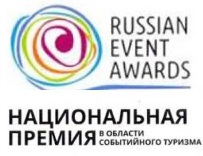 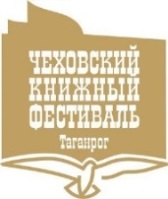 Администрация города ТаганрогаРоссийская Государственная детская библиотекаНекоммерческий фонд «Пушкинская библиотека»Управление культуры г. ТаганрогаУправление образования г. ТаганрогаМБУК Централизованная библиотечная системаг. ТаганрогаВсероссийская Ассоциация «Растим читателя»                 Культурно-просветительская Ассоциация «Библиотерапия»Уважаемые коллеги!	С 11 по 13 мая 2018 года в г. Таганроге Ростовской области состоится XII  Международный Чеховский книжный фестиваль. Учредители фестиваля: Администрация города Таганрога, Управление культуры г. Таганрога, Фонд «Пушкинская библиотека». Фестиваль пройдет при финансовой поддержке Федерального агентства по печати и массовым коммуникациям.В 2016 году проект фестиваля получил 2 место на региональном этапе по Северо- Кавказскому, Южному Федеральному округам и г. Севастополю (28-29 сентября, г. Севастополь) и стал финалистом всероссийского этапа (13-15 октября, г. Ярославль) конкурса Национальной премии в области событийного туризма RUSSIAN EVENT AWARDS в номинации «Лучшее туристическое событие в области культуры». В программе фестиваля 2018 г. встречи с популярными российскими писателями, поэтами, актерами, музыкантами, экспертами в области литературы и чтения.В рамках фестиваля 11 мая 2018 года состоится III Межрегиональный гуманитарный форум «Книга как витамин роста» по теме «Волонтерство как образ жизни».2018 год объявлен Президентом РФ Годом волонтера и добровольца. Форум обсудит проблемы формирования «здорового» поколения людей, их вовлечения в различные виды волонтёрских практик, направленных на оказание социо-гуманитарной помощи всем слоям населения.В настоящее время самыми распространенными видами волонтерской деятельности в России являются корпоративное волонтерство и волонтерство в поддержку детям, оставшимся без попечения родителей. Остальные виды волонтерства, например,  виртуальный, как сравнительно недорогой способ увеличения вовлеченности людей в развитие определенного сообщества, пенсионерский (очень важный, т.к. эти люди уделяют волонтерству в два раза больше времени, чем средний волонтер) и семейный, очень развиты и развиваются на Западе, которые для нашей страны являются довольно новыми формами добровольчества. Опытом и перспективами гуманизации социокультурного пространства с помощью волонтёрских инициатив организаторы форума предлагают поделиться его участникам. Темы для обсуждения:Волонтерство в области культуры (добровольческая деятельность, направленная на сохранение и продвижение культурного достояния,  издательская деятельность, организация творческих мероприятий,  работа с инвалидами, с семьями, оказавшимися в трудной жизненной ситуации, с несовершеннолетними, состоящими на учёте, с туристическими группами, проведение экскурсий,  помощь при реставрации архитектурных памятников, работа по пополнению экспозиционного фонда музеев, библиотек,  и др.)Событийное волонтерство (метод привлечения внимания общества к проектам, среди которых могут быть масштабные гуманитарные акции, концерты, ярмарки, фестивали, конкурсы и т.д.).Волонтерство пенсионеров и для пенсионеров. Инклюзивное волонтерство. (процесс включения людей с инвалидностью в полноценную общественную жизнь, возможность для них проявить свою волонтерскую активность). Виртуальное волонтерство (или онлайн-волонтерство) близко тем людям, чья профессиональная деятельности или стиль жизни связаны с Интернет-средой, а также людям с ограниченными физическими возможностями. В программе форума:Открытие выставки и награждение победителей городского конкурса «Необычная книга для зорких пальчиков» для слабовидящих детей. Презентация корпоративного творческого проекта «Экология души»: практический опыт психологов образования и библиотекарей, культурно-просветительская Ассоциация «Библиотерапия» (г. Таганрог).Презентация корпоративного творческого проекта «Альтернатива» по здоровому образу жизни (мультимедийные издания студентов кафедры социальной педагогики и психологии факультета психологии и социальной педагогики Таганрогского института имени А.П. Чехова (филиала) ФГБОУ «РГЭУ(РИНХ), г. Таганрог).Пленарные выступления. Круглый стол «Возьмемся за руки, друзья!», РГДБ, г. Москва		Участники форума будут приглашены на торжественное открытие XII Международного Чеховского книжного фестиваля в театр им. А.П.Чехова и примут участие в мероприятиях фестиваля.О своем желании стать участником форума, о намерении выступить просим сообщить до 4 мая 2018 г.	  По итогам форума «Книга как витамин роста» будет подготовлен электронный сборник материалов. Желающих поместить в сборнике свои работы (вне зависимости от того, собираются ли они лично участвовать в Форуме) просим выслать тексты до 7 мая 2018 г. Текст посылается в формате .doc или .pdf электронной почтой по адресуgmetod@taglib.ruОрганизаторы не оплачивают расходы, связанные с приездом, проживанием и питанием участников.Рекомендуем:Центр здоровья "Топаз" расположенный на берегу Азовского моря, в центре курортной зоны города Таганрога, богатого историческими достопримечательностями.Адрес: Ростовская обл., Таганрог, ул. Адмирала Крюйса 2-12
Проживание: 2-х местный - 650,0 руб. на 1 чел., 1-местный – 1000,0 руб., Питание: трёхразовое- 600,0 руб. (по желанию).Ответственный директор:Хворостяная-Дрозд Анна Николаевна -8-988-571-04-44 Количество мест ограничено. Обзорная экскурсия по городу – 2000,0 (за группу)КОНТАКТЫЗам. директора по работе с детьми МБУК ЦБС г. Таганрога, председатель координационного совета культурно-просветительской  Ассоциации «Библиотерапия»Елена Ивановна Кирсанова,(8-8634) 61-05-35;  8-951-502-32-70;E-mail: gorkov@taglib.ruЗав. методико-библиографическим отделом ЦГДБ имени М.ГорькогоМБУК ЦБС г. Таганрога  Марина Николаевна Васильева,(8-8634) 61-05-35, 8-908-519-85-63E-mail: gmetod@taglib.ruАдрес web – сайта библиотеки: www.detlib-tag.ruКуратор фестиваля, зав. сектором культурных программ и проектов Управления культуры г. Таганрога, член Ассоциации менеджеров культуры (АМК), член Союза журналистов России Людмила Ивановна Скрынникова(8-8634)312- 797 skrinnikova@tagancity.ru Группа  XII Международного Чеховского книжного фестиваляhttps://www.facebook.com/events/153470285334290/  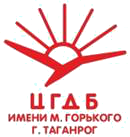 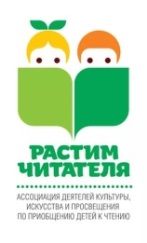 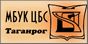 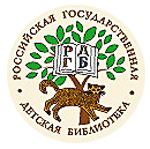 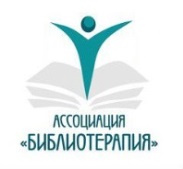 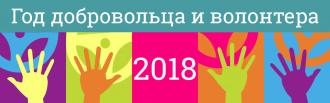 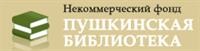 